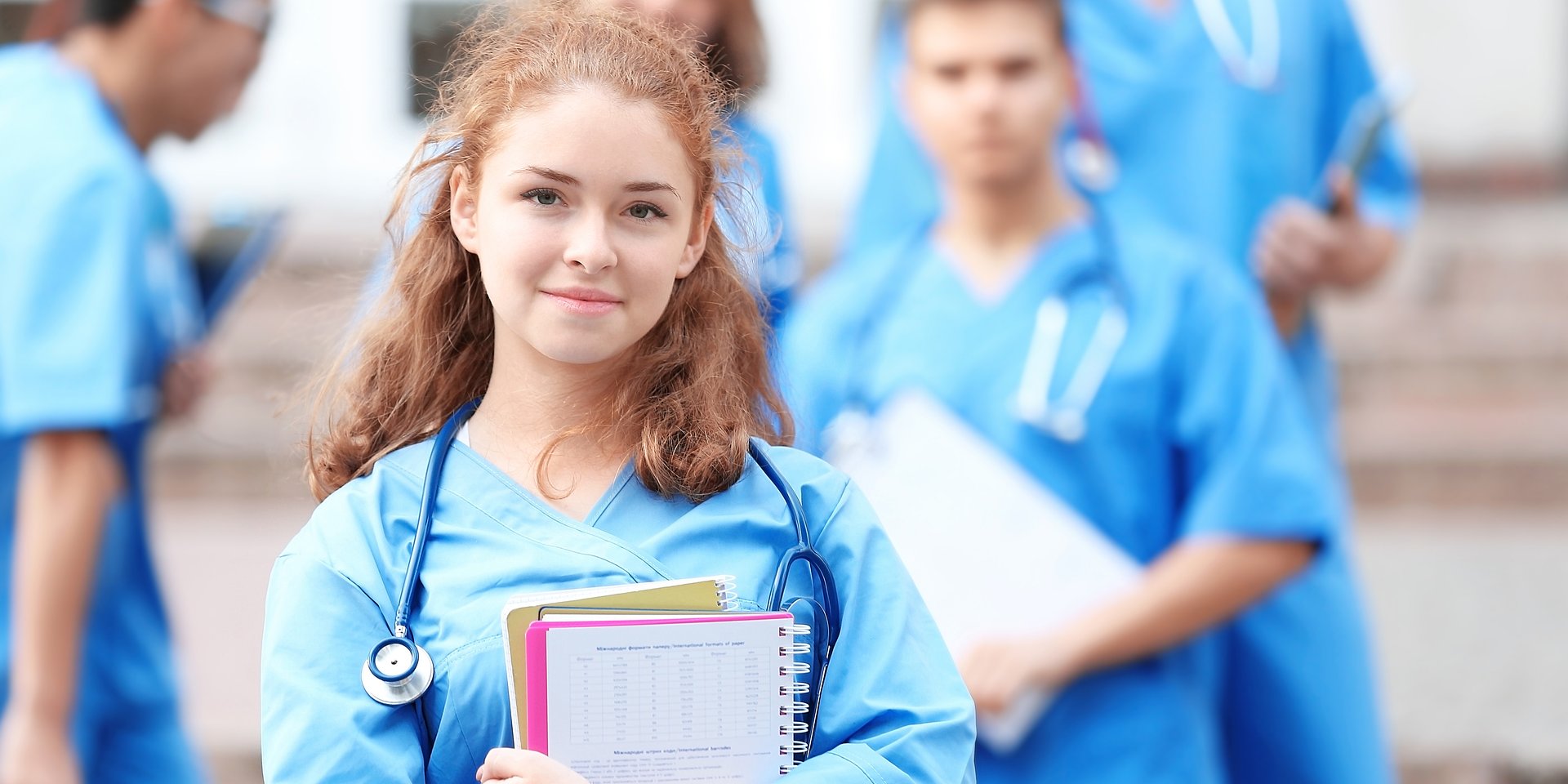 Medicover rozszerzył współpracę z Uczelnią ŁazarskiegoOd początku stycznia br. w warszawskim centrum medycznym Medicover odbywały się zajęcia kliniczne z przedmiotu „medycyna rodzinna” dla studentów Wydziału Lekarskiego Uczelni Łazarskiego. To kolejny etap zaangażowania Medicover w kształcenie kardy medycznej w Polsce. Od początku stycznia w warszawskim centrum medycznym Medicover – Inflancka odbywały się zajęcia kliniczne z przedmiotu „medycyna rodzinna”, dedykowane studentom Wydziału Lekarskiego Uczelni Łazarskiego (UŁa). To kolejna współpraca między firmą medyczną a jedną z nielicznych uczelni niepublicznych w Polsce prowadzących kształcenie na kierunku lekarskim.Wcześniej, jesienią ub. r. studenci Uczelni Łazarskiego mieli możliwość odbycia praktyk w Wielospecjalistycznym Szpitalu Medicover na warszawskim Wilanowie. W ramach tej współpracy, od początku roku studenckiego 2021/22 studenci Uczelni Łazarskiego mają możliwość zdobywania wiedzy w oddziałach klinicznych szpitala pod okiem specjalistów z obszaru: kardiologii, kardiochirurgii, chirurgii ogólnej, ginekologii, położnictwa oraz anestezjologii i intensywnej terapii.Zajęcia kliniczne w warszawskich centrach medycznych to również kolejny element kształcenia lekarzy rodzinnych w Polsce, w które zaangażowany jest Medicover. Wcześniej w centrum medycznym Medicover – Grunwaldzka w Gdańsku, rozpoczęto organizację szkoleń specjalizacyjnych dla rezydentów, na postawie posiadanej przez centrum akredytacji.Edukacyjna działalność prowadzona przez Medicover wiąże się z wieloma korzyściami dla wszystkich, ale największą, długofalową korzyść, osiągną pacjenci.Kształcenie przyszłych kadr medycznych to duża odpowiedzialność, którą z honorem bierzemy na siebie wraz z partnerami, takimi jak Uczelnia Łazarskiego. Wierzymy, że możliwość nabycia wiedzy praktycznej, pod okiem ekspertów, w inspirującym i profesjonalnym otoczeniu, to coś wyjątkowego na drodze kształcenia zawodowego przyszłego lekarza
– komentuje lek med. Patryk Poniewierza, Dyrektor ds. Medycznych w Medicover Polska.
Celem naszej firmy jest poprawa i utrzymanie zdrowia oraz dobrego samopoczucia naszych pacjentów. Aby to osiągnąć bardzo ważne jest holistyczne patrzenie na zdrowie. Taka umiejętność jest kluczowa dla lekarzy rodzinnych, którzy są blisko pacjenta, znają jego historię choroby i pełnią niezwykle ważną rolę w jego leczeniu. Nawiązując współpracę z Uczelnią Łazarskiego mamy poczucie wspólnego kształtowania kadry medycznej, która będzie dbać o nasze zdrowie i wellbeing w przyszłości. Mamy nadzieję, że pojawienie się na rynku zmotywowanych, dobrze wykształconych lekarzy pozwoli w pewnym stopniu zmniejszyć problem niedoborów kadry medycznej
– dodaje.  
Medycyna rodzinna to jeden z przedmiotów procesu kształcenia na Wydziale Medycznym Uczelni Łazarskiego. Kontakt naszych studentów z pacjentami i zespołem wybitnych profesjonalistów, umożliwiający realizację kształcenia w formule mistrz–uczeń, przy zachowaniu małych, dwuosobowych grup, to możliwość zdobywania wiedzy i umiejętności w praktyce. Medicover, wpisując się w proces dydaktyczny, to nie tylko jedna z największych firm świadczących usługi z zakresu medycyny rodzinnej w Polsce, ale przede wszystkim model opieki lekarskiej oparty na empatii i wszechstronnym podejściu do potrzeb pacjenta. Jestem przekonany, że będzie to bardzo owocna i wieloletnia współpraca
– dr hab. Paweł Olszewski, Dziekan Wydziału Medycznego Uczelni Łazarskiego.
Medicover w realizacji programu zajęć klinicznych bazował na dotychczasowych, pozytywnych szkoleniowych doświadczeniach z gdańskiego centrum.Szkolenia organizowane przez Medicover to okazja do pracy z uznanymi praktykami, w centrach medycznych, gdzie nowoczesne narzędzia i metody leczenia spotykają się z ugruntowaną, wielospecjalistyczną wiedzą. Taką możliwość zdobywania szlifów lekarskich w żywym, dynamicznym środowisku, to coś, co oceniam szczególnie korzystnie, patrząc na dotychczasowe moje kształcenie
– podsumowuje Paulina Śliwińska, uczestniczka szkoleń specjalizacyjnych w centrum medycznym Medicover – Grunwaldzka w Gdańsku.
Nawiązując kolejną współpracę z Uczelnią Łazarskiego, Medicover objął swoim zasięgiem przyszłych lekarzy rodzinnych, adeptów najbardziej różnorodnej specjalizacji, studiujących w Warszawie.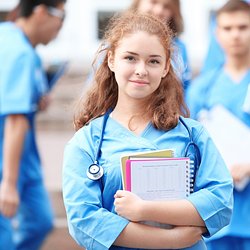 Medicover rozszerzył współpracę z Uczelnią Łazarskiego.jpegDownload